  									         www.HauserPilates.com			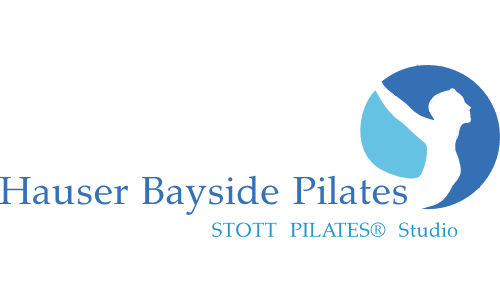 * CLASS ScheduleMonday						10:00am		Reformer                                                                  1860 West Ave, Miami Beach, FL 33139       (917) 656-79776:00pm 		ReformerTuesday						7:00am 		Early Bird Reformer9:00am 		Barre Class10:00am 	Reformer5:30pm 		Pilates Mat6:30pm 		ReformerWednesday					10:00am		Reformer 6:00pm 		Reformer Thursday					7:00am 		Early Bird Reformer9:00am 		Barre Class10:00am 	Reformer 						5:30pm 		Mat Pilates6:30pm 		ReformerFriday						10:00am		Reformer 6:00pm 		TGIF Pilates and Prosecco ReformerSaturday						Sunday						9:00am 		Reformer 				9:00am 		Sunday Reformer Energize10:00am		Reformer 				Class Sign-up, Private Appointments & Massage Appointments: www.HauserPilates.comCall: (917) 656-7977 Email: hauserpilates@yahoo.comStudio Hours: 8:00am – 8:00pm M-F and Sat. & Sun. morning. Other hours available at the discretion of Owner at $95 hr.Classes accommodate 6-8 people. All sessions are 55min long. Must pre sign-up online for classes. 24 hour cancellation policy. All purchases are Final Sale. We accept MC, Visa, Debit card, Discover, Cash or CheckAll Class Packages& Private Packages are valid for 3-months from date of purchase. Maximum 1 class per day.Barre Classes		Single Class:  $35	5-pack:  $175  ($35 ea.) 		10-pack:  $300  ($30 ea.)Mat Classes		Single Class:  $35	5-pack:  $150  ($30 ea.)		10-pack:  $250  ($25 ea.)           Reformer Classes	Single Class:  $40	5-pack:  $175  ($35 ea.)		10-pack:  $325  ($32.50 ea.)Reformer/Mat/Barre Classes			5-pack:  $190  ($38 ea.) 		10-pack:  $350  ($35 ea.) ---------------------------------------------------------------------------------------------------------------------------------------------------------------Private Sessions			Single:  $110	        5-pack:  $500 ($100 ea.) 	          10-pack:  $950 ($95 ea.)	Duo/Semi-Private (2 person)	Single: $150 ($75 pp) 5-pack:  $350 ($70 per session/pp) 10-pack:  $1300 ($65 per session/pp)Trio/Semi-Private (3 person)	Single: $180 ($60 pp) 5-pack:  $290 ($58 per session/pp)